«Игрушка Климо»Экскурсионная программа на фабрику деревянных игрушек «Климо»Продолжительность программы: 8 часовКаждый из нас хотя бы раз в жизни мечтал побывать на фабрике по изготовлению игрушек. Приглашаем вас на экскурсию, которая воплотит в жизнь ваши мечты - вы окажитесь в сказочном мире деревянных игрушек «Климо».Во время экскурсии вы познакомитесь с историей промысла, технологическим процессом изготовления игрушек от распиловки бревна до готового изделия, посмотрите фильм о производстве, посетите производственный цех, увидите процесс разрисовки и многое-многое другое. Деревянные игрушки оживут не только в руках профессионалов, но и в ваших! Ведь программа продолжится мастер-классом по росписи деревянной фигурки, которая станет для вас сувениром в подарок от музея.По окончании программы можно приобрести понравившиеся игрушки «Климо» в фирменном магазине, а также изделия других предприятий народных художественных промыслов России (Хохлома, Гжель, Филимоново, Жостово, и др.)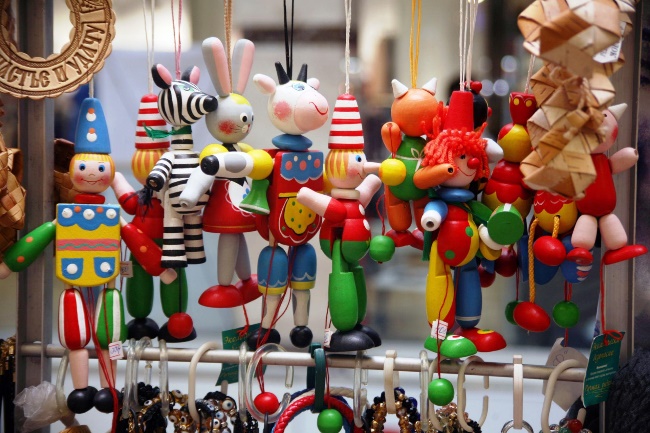 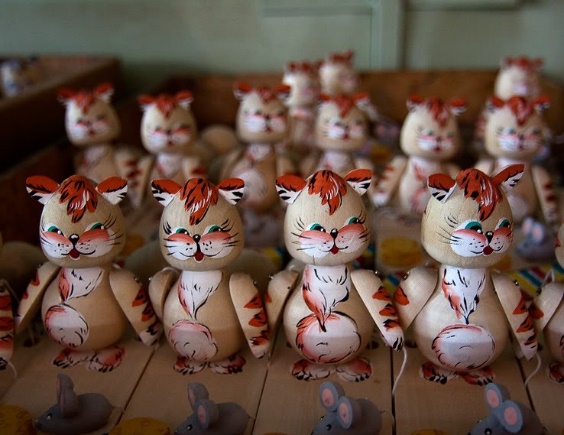 Продолжительность программыСтоимостьСтоимостьСтоимостьСтоимость8 часов16+225+230+340+48 часов